Ekumenická bohoslužba za obnovu stvořeného světaDoba stvoření 2020 - Season of Creation 202029. září 2020 - Klárov, Prahadoprovází P. Ladislav HeryánVstupní modlitbaShromažďujeme se ve jménu Trojjediného Boha, Stvořitele, Vykupitele a Uchovavatele Země a všech jejích obyvatel! Buď chvála Nejsvětější Trojici! Bůh je zvuk a život, Stvořitel vesmíru, Zdroj všeho života, jehož andělé opěvují; podivuhodné Světlo všech tajemství známých i neznámých lidstvu a život, který žije ve všem.(Hildegarda z Bingenu, 13. století)Úvodní větyV. Shromažďujeme se tu k obrazu Stvořitele,O. který je společenství lásky.V. Shromažďujeme se tu ve jménu Vykupitele,O. který smiřuje celé stvoření.V. Shromažďujeme se v přítomnosti Dárce života,O. který vdechuje nový život a obnovuje ho.PíseňZazpívejte píseň, která chválí Boha jako Stvořitele. Je-li to možné, najděte píseň, kterou sdílejí všechny zúčastněná společenství. (Z katolického kancionálu např. 902, 903, 907, 909, 910, 928, 517)Žalm 104V. Dobrořeč, má duše, Hospodinu!O. Vše s nadějí vzhlíží k tobě, že jim dáš v pravý čas pokrm.Rozdáváš jim a oni si berou, otevřeš ruku a nasytí se dobrým.V. Učinil jsi měsíc k určování času, slunce ví, kdy k západu se schýlit.Přivádíš tmu, noc se snese, celý les se hemží zvěří.O. Vše s nadějí vzhlíží k tobě, že jim dáš v pravý čas pokrm.Rozdáváš jim a oni si berou, otevřeš ruku a nasytí se dobrým.V. Přivádíš tmu, noc se snese, celý les se hemží zvěří. Slunce vycházía stahují se, v doupatech se ukládají k odpočinku. Člověk vyjde za svouprací a koná službu až do večera.O. Vše s nadějí vzhlíží k tobě, že jim dáš v pravý čas pokrm.Rozdáváš jim a oni si berou, otevřeš ruku a nasytí se dobrým.V. Prameny vysíláš do potoků, které mezi horami se vinou. Napájejíveškerou zvěř polí, divocí osli tu hasí žízeň. Ze svých síní zavlažuješhory, země se sytí ovocem tvého díla.O. Vše s nadějí vzhlíží k tobě, že jim dáš v pravý čas pokrm.Rozdáváš jim a oni si berou, otevřeš ruku a nasytí se dobrým.V. Dáváš růst trávě pro dobytek i rostlinám, aby je pěstoval člověk, a tak size země dobýval chléb. Dáváš víno pro radost lidskému srdci, až se tvářleskne víc než olej; chléb dodá lidskému srdci síly.O. Vše s nadějí vzhlíží k tobě, že jim dáš v pravý čas pokrm.Rozdáváš jim a oni si berou, otevřeš ruku a nasytí se dobrým.V. Hospodinovy stromy se sytí vláhou, libanonské cedry, které on zasadil.A tam hnízdí ptactvo, na cypřiších má domov čáp.O. Vše s nadějí vzhlíží k tobě, že jim dáš v pravý čas pokrm.Rozdáváš jim a oni si berou, otevřeš ruku a nasytí se dobrým.
Všichni Ať Hospodinova sláva potrvá věčně!Vyznání viny (podle 3. knihy Mojžíšovy 25,1-25)Chválíme tě, Bože, za Zemi, která udržuje život. Skrze planetární cykly dnůa období, obnovy a růstu, otevíráš svou ruku, abys všem svým tvorům dával pokrm v pravý čas. Ve své moudrosti jsi dal sabat, aby si Země odpočinula. Ale dnes náš způsob života žene tuto planetu za hranice toho, co unese. Náš svět je vyčerpáván naší poptávkou po růstu a naším nekonečným cyklem výroby a spotřeby. Lesy jsou vyluhované, ornice eroduje, pole nevydávají pokrm, pouště se rozšiřují, moře se okyselují, bouře jsou stále silnější. Lidé i zvířata jsou nuceni prchat a hledat bezpečí. Nedovolili jsme Zemi zachovávat sabat a Země zápasí o svou obnovu. A proto vyznáváme, Bože milosrdenství a spravedlnosti, V. Uložil jsi nám, aby Země odpočívala a nebyla zatížena plozením.O. Vyznáváme, že nutíme Zemi, aby plodila víc, než unese, a že jsmeotroky toho chtít pořád víc.V. Voláš nás, abychom přestali sít, prořezávat a sklízet způsoby, kteréničí půdu.O. Vyznáváme, že nemravně spotřebováváme potravu a energii.V. Ujišťuješ nás, že můžeme být nasyceni tím, co země vydá.O. Vyznáváme, že nám chybí důvěra, že by se nám mohlo dařit, anižbychom zacházeli za hranice toho, co je pro Zemi únosné.V. Ujišťuješ nás, že naše bezpečí je v tom, že máme dost.O. Vyznáváme, že nám chybí odvaha čelit mýtu o nekonečném růstu.V. Říkáš nám, že země se nesmí trvale prodávat, protože Země a vše,co je na ní, je Tvé.O. Vyznáváme, že o stvoření uvažujeme jako o danosti, ne jako o daru.V. Vyzýváš nás, abychom nechávali dost plodů na stromech a v polích,aby se z toho nasytili naši bližní i živočichové a aby byla na Zemiznovu hojnost.O. Vyznáváme, že se nedělíme o to, co jsme ze Země obdrželi.
V. Voláš nás k férovosti a spravedlnosti.O. Vyznáváme, že máme málo víry, nemilujeme tě celým svým srdcema silou a myslí, ani nemilujeme své lidské či jiné bližní jako sebesama.V. Odvrať nás od strachu a nedůvěry,O. a osvoboď nás, abychom si představovali život smířený se Zemí a sevšemi tvory, skrze evangelium Ježíše Krista, v jehož jménu se modlíme.V. Duch nám pomáhá v naší slabosti, neboť nevíme, jak se máme modlit,ale Duch sám se za nás přimlouvá vzdechy příliš hlubokými na to, abyje bylo možno vyjádřit sovy. A Bůh, který zkoumá srdce, ví, co Duchžádá, protože Duch se přimlouvá za svaté v souladu s Boží vůlí (Řím8,26–27).O. Amen.(převzato od Světové luterské federace)Četba z Písma následovaná kázáním nebo společnou reflexíŘímanům 8, 19 - 32Celé tvorstvo toužebně vyhlíží a čeká, kdy se zjeví sláva Božích synů.
Neboť tvorstvo bylo vydáno marnosti – ne vlastní vinou, nýbrž tím, kdo je marnosti vydal. Trvá však naděje, že i samo tvorstvo bude vysvobozeno z otroctví zániku a uvedeno do svobody a slávy dětí Božích.
Víme přece, že veškeré tvorstvo až podnes společně sténá a pracuje k porodu.
A nejen to: i my sami, kteří již máme Ducha jako příslib darů Božích, i my ve svém nitru sténáme, očekávajíce přijetí za syny, totiž vykoupení svého těla.
Jsme spaseni v naději; naděje však, kterou je vidět, není už naděje. Kdo něco vidí, proč by v to ještě doufal?
Ale doufáme-li v to, co nevidíme, trpělivě to očekáváme.
Tak také Duch přichází na pomoc naší slabosti. Vždyť ani nevíme, jak a za co se modlit, ale sám Duch se za nás přimlouvá nevyslovitelným lkáním.
Ten, který zkoumá srdce, ví, co je úmyslem Ducha; neboť Duch se přimlouvá za svaté podle Boží vůle.
Víme, že všecko napomáhá k dobrému těm, kdo milují Boha, kdo jsou povoláni podle jeho rozhodnutí.
Které předem vyhlédl, ty také předem určil, aby přijali podobu jeho Syna, tak aby byl prvorozený mezi mnoha bratřími;
které předem určil, ty také povolal; které povolal, ty také ospravedlnil, a které ospravedlnil, ty také uvedl do své slávy.
Co k tomu dodat? Je-li Bůh s námi, kdo proti nám?
On neušetřil svého vlastního Syna, ale za nás za všecky jej vydal; jak by nám spolu s ním nedaroval všecko?PíseňZazpívejte píseň, která chválí rozmanitost stvoření. Je-li to možné, najdětepíseň, kterou sdílejí všechny zúčastněná společenství. (Z katolického kancionálu např. 902, 903, 907, 909, 910, 928, 517)Vyznání víryV. Náležíme Stvořiteli, k jehož obrazu jsme všichni učiněni.O. V Bohu dýcháme, v Bohu žijeme, v Bohu sdílíme život celéhostvoření.V. Náležíme Ježíši Kristu, který je pravým obrazem Boha i lidství.O. V něm Bůh dýchá, v něm Bůh žije, skrze něj jsme smířeni.V. Náležíme Svatému Duchu, který nám dává nový život a posiluje naši víru.O. V Duchu dýchá láska, v Duchu žije pravda, dech Boží nás vždypohybuje.V. Náležíme svaté Trojici, která je jedno ve všem a Tři v jediném.O. V Bohu jsme všichni učiněni, v Kristu jsme všichni zachráněni,v Duchu jsme všichni sjednoceni.(Per Harling)ProsbyV. Vzdáváme díky za Matku Zemi, v níž je zakořeněno vše, co žije, zaBratra Slunce, jehož energie vyzařuje život, za Sestru Vodu, která násvyživuje a oživuje, a za všechny spolutvory, s nimiž tu žijeme, pro něžjsme povoláni obdělávat a chránit tuto zahradu.O. Osvěcuj naše srdce a zůstávej se svým světem.V. Všemohoucí Bože, jsi přítomen v celém vesmíru i v nejmenším zesvých tvorů. Všechno, co žije, objímáš svou něhou. Vylij na nás sílusvé lásky, abychom chránili život a krásu. Naplň nás pokojem,abychom žili jako bratři a sestry a nikomu neškodili. Duchu Stvořiteli,O. osvěcuj naše srdce a zůstávej se svým světem.V. Bože chudých, pomoz nám vysvobodit ty, kdo jsou na této zemiopuštěni a zapomenuti a jsou tak vzácní v tvých očích. Vnes uzdravenído našich životů, abychom svět chránili a nekořistili z něj, abychomrozsévali krásu, ne znečištění a zničení. Dotkni se srdcí těch, kdo hledajíjen zisk na úkor chudých a Země. Duchu Stvořiteli,O. osvěcuj naše srdce a zůstávej se svým světem.V. Uč nás objevovat hodnotu každé věci, abychom byli naplněni úžasema rozjímáním, abychom poznali, že jsme na nejhlubší rovině propojenia každou bytostí, když putujeme vstříc tvému nekonečnému světlu.Duchu Stvořiteli,O. osvěcuj naše srdce a zůstávej se svým světem.V. Když nyní žijeme v celosvětové pandemii COVID-19, slyš nářeknašeho soucitu a uzdrav náš svět a všechny tvory. Vnukej našimsrdcím svatou představivost, abychom povstali, osvobozeni odpotřeby vyrábět a spotřebovávat, a představili si spravedlivý,udržitelný způsob života, kde všichni máme dost a všechno můžebýt obnoveno. Duchu Stvořiteli,O. osvěcuj naše srdce a zůstávej se svým světem.V. Během této Doby stvoření nám daruj odvahu zachovávat sabat pronaši planetu. Posilni nás vírou, abychom důvěřovali v tvouprozřetelnost. Vnukni nám tvůrčí odvahu dělit se o to, co jsme dostali.Nauč nás být spokojeni s tím, co stačí. A když nyní vyhlašujemeMilostivý rok pro Zemi, pošli svého svatého Ducha, aby obnovil tvářZemě. Duchu Stvořiteli,O. osvěcuj naše srdce a zůstávej se svým světem.V. Děkujeme ti, že jsi s námi každý den. Povzbuzuj nás v našem úsilío spravedlnost, lásku a pokoj. Duchu Stvořiteli,O. osvěcuj naše srdce a zůstávej se svým světem. Amen.(převzato z Modlitby za naši Zemi, Papež František, Laudato Si‘)Modlitba PáněOtče náš, jenž jsi na nebesích, posvěť se jméno Tvé, přijď království Tvé, buď vůle Tvá jako v nebi, tak i na Zemi, chléb náš vezdejší dej nám dnes a odpusť nám naše viny, jako i my odpouštíme našim viníkům, a neuveď nás v pokušení, ale zbav nás od zlého. Amen.PožehnáníKéž nás Bůh, který roztančil stvoření,který užasl nad liliemi v poli,který chaos proměňuje v řád,vede, abychom proměnili své životy a církev tak,aby odrážely Boží slávu ve stvoření.Závěrečná modlitbaVyžádal sis moje ruce, abys je mohl používat ke svým účelům.Dal jsem ti je na chvíli, pak si je zas vzal zpět, protože to byla dřina.Vyžádal sis moje ústa, abych se ozval proti nespravedlnosti.Dal jsem ti šepot, abys mi nemohl nic vyčítat.Vyžádal sis můj život, abys mohl působit skrze mě.Dal jsem malou část, abych se moc nezapletl.Pane, odpusť mi mou vypočítavou snahu sloužit ti,jen když se mi to hodí, jen tam, kde je to bezpečné,a jen těm, kdo mi to usnadňují. Pane, odpusť mi,obnov mě, uzdrav mě, vyživuj mě,uschopni mě a vyšli mě jako nástroj svého pokoje a spravedlnosti,abych bral vážně význam toho, co znamená vést tím, že sloužím.Amen.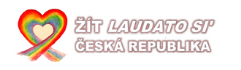 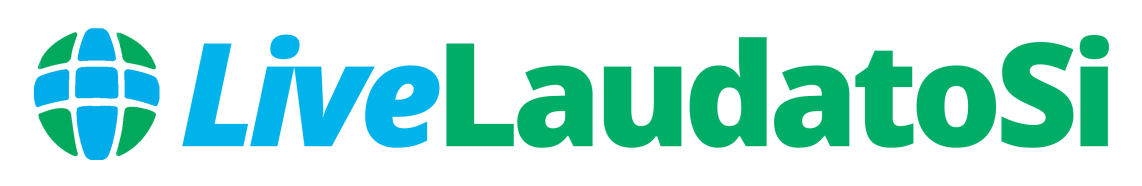 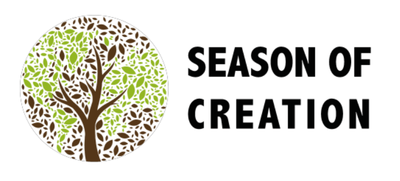 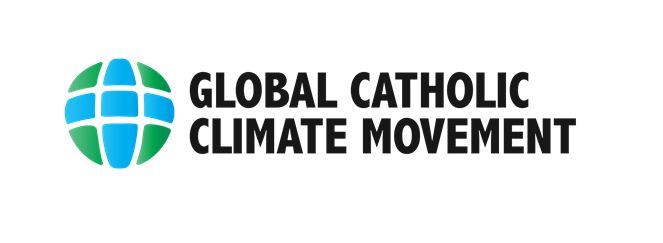 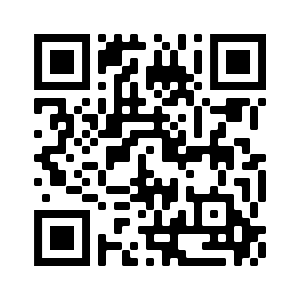 Texty a ekumenickou bohoslužbu připravilo laické hnutí
Žít Laudato si' Česká republika. Pro více informací, načtěte QR kód. Chcete se s námi hlouběji propojit. Napište na veronika@zitlaudatosi.cz 